ТЕМА 6. ОРГАНІЗАЦІЙНА ДІЯЛЬНІСТЬ ЯК ЗАГАЛЬНА ФУНКЦІЯ МЕНЕДЖМЕНТУСутність	організаційної	діяльності	та	її	місце	в	системі управління.Повноваження,	обов’язки,	відповідальність.	Централізація	і децентралізація управління.Сутність	організаційної	структури	управління.	Елементи структури.СУТНІСТЬ ОРГАНІЗАЦІЙНОЇ ДІЯЛЬНОСТІ ТА ЇЇ МІСЦЕ В СИСТЕМІ УПРАВЛІННЯВ процесі господарської діяльності кожна фірма здійснює організаційну діяльність, сутність якої полягає у формуванні певної системи відносин міжокремими підрозділами та працівниками підприємства, що дає змогу їм ефективно спіпрацювати і досягати поставлених цілей.Організування як функція менеджменту – це вид управлінської діяльності, спрямований на формування структури управління організацією чи окремим підрозділом, встановлення у ній системи зв’язків, послідовностей та відносин, що дає змогу ефективно працювати для досягнення поставлених цілей.Дана функція проходить три фази свого здійснення, кожна з яких передбачає виконання окремих операцій:Фаза ініціюваня – охоплює роботи починаючи від виникнення ідеї організації і закінчуючи формуванням апарату управління, та включає в себе: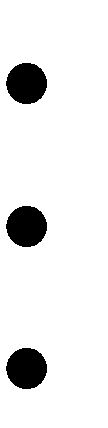 визначення завдань організації;визначення способів вирішення поставлених завдань; проектування системи комунікацій;Фаза	облаштування	(координації)	–	від	початку	формуванняорганізації до визначення завдань поточної діяльності, передбачає: визначення видів діяльності;визначення складу виконавців;створення системи мотивації працівників;Фаза	розпорядча	(адміністрування)	–	поточне	керівництво організацією:делегування повноважень та обов’язків; визначення змісту розпоряджень;забезпечення процесу виконання розпоряджень.Результатом здійснення організаційної функції є:Формування	виробничої	структури	та	структури	управління органзацією.Визначення схеми взаємозв’язків між підрозділами.Затвердження	положення	про	роботу	відділів	та	посадових інструкцій.Формування штату працівників організації.ПОВНОВАЖЕННЯ,	ОБОВ’ЯЗКИ,	ВІДПОВІДАЛЬНІСТЬ. ЦЕНТРАЛІЗАЦІЯ І ДЕЦЕНТРАЛІЗАЦІЯ УПРАВЛІННЯВ процесі організаційної діяльності виділяються окремі підрозділи та керівники, на яких покладаються відповідні функції. Для того, щоб виконання цих функцій стало можливим – керівники наділяються повноваженнями, для них визначаються обов’язки та відповідальність.Повноваження – це обмежене право використовувати ресурси організації і спрямовувати зусилля працівників на виконання визначених завдань.Повноваження завжди передбачають відповідальність.Відповідальність – це зобов’язання, яке бере на себе той чи інший керівник розуміючи, що у разі недотримання умов зобов’язання до нього будуть застосовані штрафні санкції.Обов’язок – необхідність посадової особи забезпечувати поставлені на неї завдання.У випадку невиконання своїх обов’язків працівники та керівники притягуються до відповідальності.Найвищий керівник не може управляти всією організацією і всіма аспектами її діяльності особисто, тому він здійснює делегування частини своїх повноважень працівникам, що займають відповідні посади.Делегування повноважень – це передавання прав на прийняття рішеннь щодо здійснення діяльності з вищого рівня до нижчого.В залежності від ступеня делегування повноважень розрізняють централізовані та децентралізовані організації.В централізованій організації усі повноваження та відповідальність зосереджені в одній ланці управління і є прерогативою керівника цієї ланки. Це сприяє: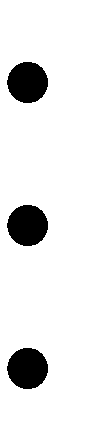 підвищенню контролю та координації; зменшенню кількості помилкових рішень;забезпеченню збалансованого розвитку всіх підрозділів.В децентралізованій організації здійснюється делегування повноважень на нижчі рівні управління. Це означає, що: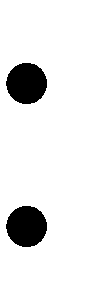 більшість рішень приймається на нижчих рівнях управлінської ієрархії; рішення,	прийняті	на	нижчих	рівнях	управління	є	важливими	дляорганізації;  послаблюється централізований контроль за рішеннями, які приймаються управлінським персоналом.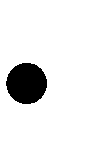 Для широкого використання децентралізованого управління в організації потрібно, щоб управлінські працівники володіли високим рівнем професіоналізму і були компетентними в делегованих їм завданнях.СУТНІСТЬ	ОРГАНІЗАЦІЙНОЇ	СТРУКТУРИ	УПРАВЛІННЯ. ЕЛЕМЕНТИ СТРУКТУРИОрганізація як система може бути утворена лише за можливості формування і об’єднання її складових, побудови її структури, яка б забезпечила стійкість та стабільність системи і дала б їй змогу реалізувати можливості, необхідні для функціонування. Тому основою функціонування будь-якої організації, її скелетом, є організаційна структура управління.Організаційна структура управління (ОСУ) – це упорядкована сукупність стійко взаємопов’язаних елементів, які забезпечують функціонування і розвиток організації як єдиного цілого.Вона характеризує будову організації, просторово-часове розташування її складових, взаємозв’язки між ними і тісно пов’язана з цілями, функціями, процесом управління, роботою менеджерів і розподілом повноважень між ними. Від її ефективності залежить успішне функціонування організації.Побудова організаційної структури полягає у:  формуванні виробничої структури та структури управління організацією;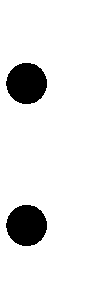 визначенні схеми взаємодії між підрозділами;розподілі управлінських функцій і виробничих завдань, визначенні повноважень і обов’язків посадових осіб;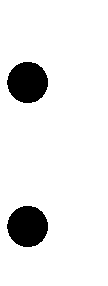 затвердженні положень про роботу відділів та посадових інструкцій; формуванні штату працівників організації.Елементами організаційної структури є ланки управління (працівникиорганізації, служби, або органи управління), зв’язки, рівні управління та повноваження.Працівники, служби та органи управління можуть виступати як суб’єктами так і об’єктами управління, в залежності від того, на якому ієрархічному рівні вони знаходяться. При цьому чим вищим є рівень управління, тим більшими є повноваження і відповідальність, і надійнішими організаційні зв’язки.Зв’язки поділяють на горизонтальні та вертикальні. Горизонтальні формуються в межах одного управлінського рівня і найчастіше використовуються при потребі узгодження цілей та діяльності окремих функціональних підрозділів. Вертикальні зв’язки виникають при потребі здійснення управлінського впливу, налагоджуються між різними рівнями управління і здійснюються в межах підпорядкованості відповідно до владних повноважень керівників.Повноваження керівників дають право вирішувати всі питання функціонування керованих ними організацій, підрозділів чи працівників, а також віддавати розпорядження, обов’язкові для виконання усіма членами організації.